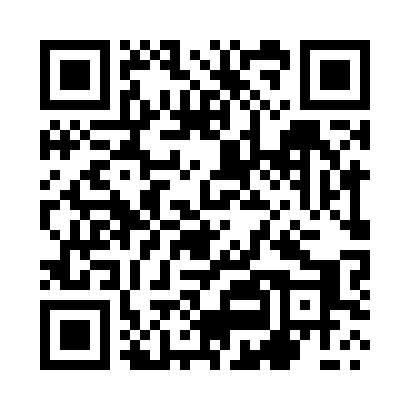 Prayer times for Chachalnia, PolandWed 1 May 2024 - Fri 31 May 2024High Latitude Method: Angle Based RulePrayer Calculation Method: Muslim World LeagueAsar Calculation Method: HanafiPrayer times provided by https://www.salahtimes.comDateDayFajrSunriseDhuhrAsrMaghribIsha1Wed2:505:2112:475:558:1510:342Thu2:475:1912:475:568:1610:373Fri2:435:1712:475:578:1810:414Sat2:395:1512:475:588:2010:445Sun2:355:1412:475:598:2110:476Mon2:335:1212:476:008:2310:517Tue2:325:1012:476:018:2410:538Wed2:325:0812:476:028:2610:549Thu2:315:0712:476:038:2810:5510Fri2:305:0512:476:038:2910:5511Sat2:305:0312:476:048:3110:5612Sun2:295:0212:476:058:3210:5713Mon2:285:0012:476:068:3410:5714Tue2:284:5912:476:078:3510:5815Wed2:274:5712:476:088:3710:5916Thu2:274:5612:476:098:3810:5917Fri2:264:5412:476:108:4011:0018Sat2:254:5312:476:118:4111:0119Sun2:254:5212:476:118:4311:0120Mon2:244:5012:476:128:4411:0221Tue2:244:4912:476:138:4511:0222Wed2:244:4812:476:148:4711:0323Thu2:234:4712:476:158:4811:0424Fri2:234:4512:476:168:5011:0425Sat2:224:4412:476:168:5111:0526Sun2:224:4312:476:178:5211:0627Mon2:224:4212:486:188:5311:0628Tue2:214:4112:486:198:5511:0729Wed2:214:4012:486:198:5611:0730Thu2:214:3912:486:208:5711:0831Fri2:204:3912:486:218:5811:09